SULITNAMA PENUH	: ........................................................................................NO. KAD PENGENALAN: ....................................	                 TINGKATAN: ...............PEPERIKSAAN PERCUBAAN SPM 2019GEOGRAFI 2280/2Kertas 2OGOS2 Jam		Dua jamJANGAN BUKA KERTAS SOALAN INI SEHINGGA DIBERITAHUKertas soalan ini mengandungi 9 halaman bercetak 2280/2 			                                                                                    [Lihat halaman sebelah]SULITBahagian A[40 markah]Jawab semua soalan.Soalan 1 hingga soalan 5  berdasarkan peta topo siri 2280/2/2018 yang disediakan. Kaji peta ini dengan teliti sebelum menjawab soalan berikut.1 (a)	Nyatakan arah Kg Pahit dari Kg Alur Kukur.	……………………………………………………………………………………………………………………………………………….											[1 markah]									  (b)	Nyatakan rujukan grid 6 angka  tanda tinggi 38 Bkt. Jeram di dalam peta?                 ……………………………………………………………………………………………………………………………………………….											[2 markah]2 (a)	Berapakah bearing Bukit Lentik  (RG858523) dari jambatan kayu (RG852542)?	………………………………………………………………………………………………………………………………………………..											[2 markah]  (b)	Azura  tinggal di simpang tiga Kg. Pesisir (RG905545) , beliau pergi ke rumah rakannya di                  simpang tiga Kg. Halwa (RG892555). Berapakah jarak sebenar perjalanan Azura pergi dan                 balik?	………………………………………………………………………………………………………………………………………………											[2 markah]Soalan 3 berdasarkan segi empat grid berikut.3.	Mengapakah pola petempatan di dalam segi empat grid diatas di bina sedemikian?	………………………………………………………………………………………………………………………………………………	………………………………………………………………………………………………………………………………………………	……………………………………………………………………………………………………………………………………………….											[3 markah]Soalan 4 berdasarkan segi empat grid di bawah4 	Terangkan kepentingan tumbuhan semulajadi dalam segi empat grid di atas kepada alam 	sekitar.	………………………………………………………………………………………………………………………………………………	………………………………………………………………………………………………………………………………………………	………………………………………………………………………………………………………………………………………………	……………………………………………………………………………………………………………………………………………….											[4 markah]                                                                                                                               5 (a)	Namakan bentuk muka bumi yang terdapat dalam segi empat grid 8652?	……………………………………………………………………………………………………………………………………………….											[1 markah]  (b)	Pada pendapat anda apakah  kegiatan ekonomi yang sesuai dimajukan di5(a) ?	……………………………………………………………………………………………………………………………………………….	……………………………………………………………………………………………………………………………………………….											[2 markah]  (c)	Sekiranya kawasan tersebut dibangunkan, nyatakan  tiga kesan pembangunan tersebut               terhadap alam sekitar ?	………………………………………………………………………………………………………………………………………………	………………………………………………………………………………………………………………………………………………	……………………………………………………………………………………………………………………………………………….											[3 markah]Soalan 6 berdasarkan foto di bawah.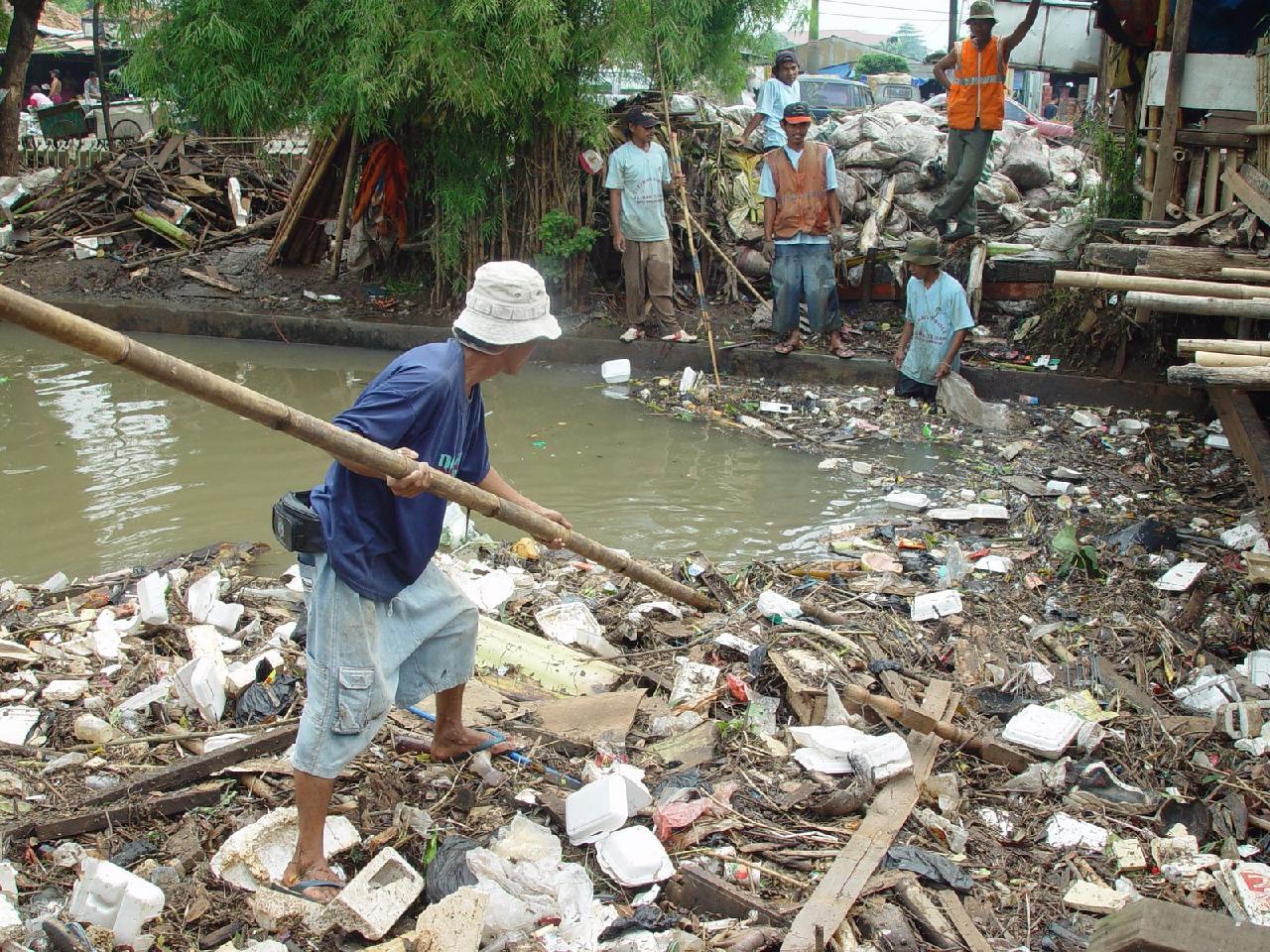 6 (a) Berdasarkan gambar diatas namakan jenis pencemaran yang terjadi.	……………………………………………………………………………………………………………………………………………….											[1 markah]6 (b) Jelaskan punca yang menyebabkan  pencemaran di dalam foto di atas.?	………………………………………………………………………………………………………………………………………………	………………………………………………………………………………………………………………………………………………											[2 markah]6(c) Jelaskan kesan pencemaran di soalan 6(a) kepada manusia.        …………………..……………………………………………………………………………………………………………………………       ………………..………………………………………………………………………………………………………………………………       ………………..………………………………………………………………………………………………………………………………											[4 markah]6(d) Sekiranya anda sebagai seorang ketua kampung di kawasan tersebut, cadangkan  langkah-          langkah yang perlu diambil bagi mengatasi masalah pencemaran tersebut.…………………………………………………………………………………………………………………………………………………………………………………………………………………………………………………………………..………………………………………………………………………………………………………………………………..												                                                                                                      [3 markah]Soalan 7 berdasarkan gambar foto di bawah.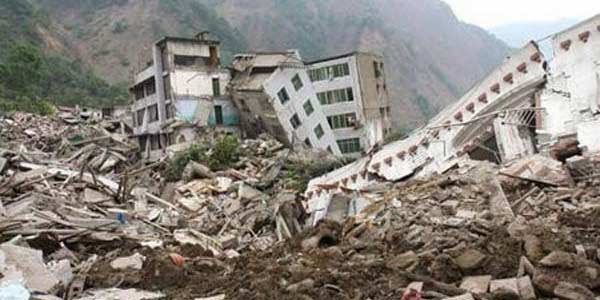 7(a)	 Namakan fenomena alam yang berlaku di dalam foto di atas? 	………………………………………………………………………………………………………………………………………………..											[1 markah]7(b)	 Nyatakan dua  punca yang menyebabkan berlakunya fenomena alam tersebut? ……………………………………………………………………………………………………………………………………………………………………………………………………………………………………………………………………									[2 markah]7(c) 	Terangkan  kesan berlakunya fenomena tersebut kepada manusia dan alam sekitar? 	………………………………………………………………………………………………………………………………………………	………………………………………………………………………………………………………………………………………………	………………………………………………………………………………………………………………………………………………											[3 markah]7(d) 	Kemukakan langkah yang boleh dilakukan untuk mengurangkan risiko akibat  fenomena tersebut.	………………………………………………………………………………………………………………………………………………	………………………………………………………………………………………………………………………………………………	………………………………………………………………………………………………………………………………………………	……………………………………………………………………………………………………………………………………………….											[4 markah]Bahagian B[60 markah]Jawab tiga soalan sahaja.8(a)	Senaraikan  jenis sumber tanih yang terdapat di Malaysia. [4 markah](b)	Jelaskan kepentingan penggunaan sumber tanih terhadap pembangunan ekonomi di Malaysia.    [4 markah] (c)	 “Penerokaan sumber tanih tanpa kawalan di Malaysia telah memberi impak yang besar terhadap  alam sekitar”. Setujukah anda dengan pernyataan tersebut. Kemukakan pandangan anda. [6 markah](d)	Kemukakan cadangan yang boleh diambil dalam melestarikan sumber tanih di Malaysia menjelang tahun 2025. [6 markah]9 	Jadual 1 menunjukkan aliran masuk migrasi di Malaysia dari tahun 2012 hingga tahun 2017Lukis sebuah graf bar yang sesuai untuk menunjukkan jumlah aliran migrasi masuk ke Malaysia dari tahun 2012 hingga tahun 2017. Gunakan skala 1 cm mewakili 50 ribu orang. [ 8 markah]Pada pendapat anda, wajarkah kemasukan migrasi ke Malaysia di kawal? Jelaskan alasan anda.  [6 markah]Jelaskan langkah-langkah mengatasi masalah setinggan kesan daripada migrasi di bandar? [6 markah]10	Foto di bawah menunjukkan pengangkutan moden di Malaysia iaitu Laluan Rel Pantai Timur (ECRL)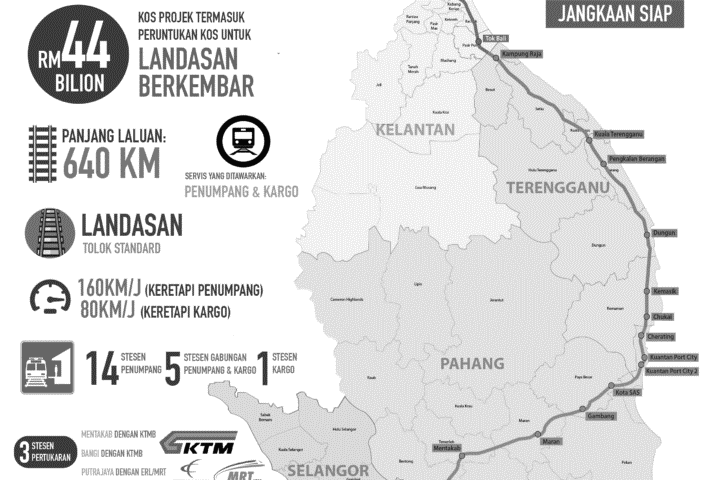 (a)	 Merujuk kepada Rajah di atas, mengapa pengangkutan di atas dapat dimajukan di Malaysia?                                                           			                [ 4 markah](b) 	Jelaskan mengapa pembinaan lebuh raya dapat meningkatkan sosioekonomi Malaysia?                                      										[6 markah]Jelaskan kemungkinan yang akan berlaku sekiranya pembinaan di 10(a) tidak disertakan dengan langkah pemeliharaan yang efisyen? [6 markah]Sebagai seorang pengurus projek ECRL, huraikan tindakan yang boleh anda ambil untuk mengatasi kesan pembinaan Laluan Rel Pantai Timur terhadap alam sekitar dan manusia.                                                                                                                                            [4 markah]11 (a)	Di atas peta 1, dihalaman 8, namakan :	(i)	Pulau peranginan P	(ii)	Tanah Tinggi Q	(iii)	Gua bertanda R	(iv)	Taman Negara  S  (b)	Mengapakah kawasan tanah tinggi sangat penting kepada kegiatan pertanian di Malaysia?											 [4 markah]   (c)	Mengapakah kegiatan pertanian di kawasan tanah tinggi mengakibatkan tanah runtuh? 											[6 markah]  (d)	Wajarkah kerajaan menghadkan kegiatan pertanian di kawasan tanah tinggi di Malaysia. 	Berikan alasan anda?								[6 markah]GEOGRAFI KERTAS 2Soalan No.11  (a)Peta Malaysia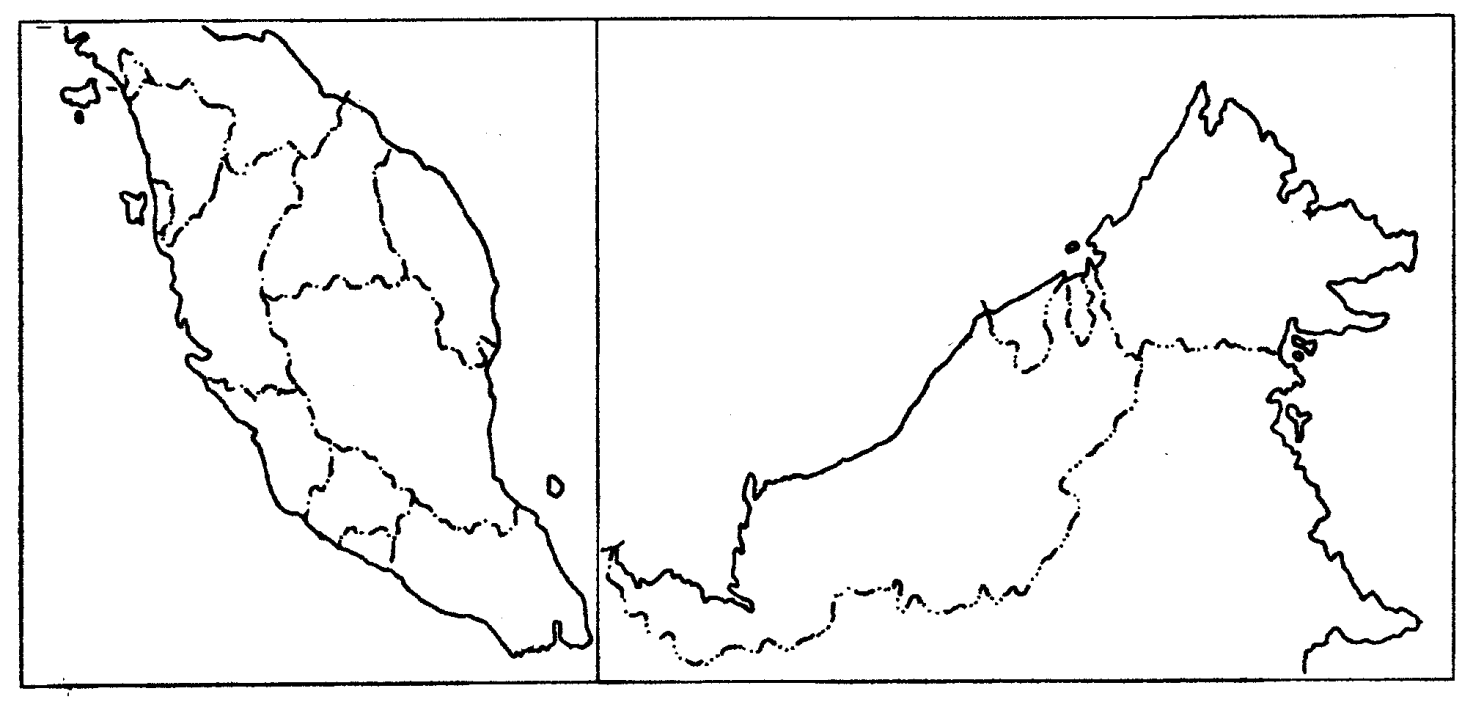 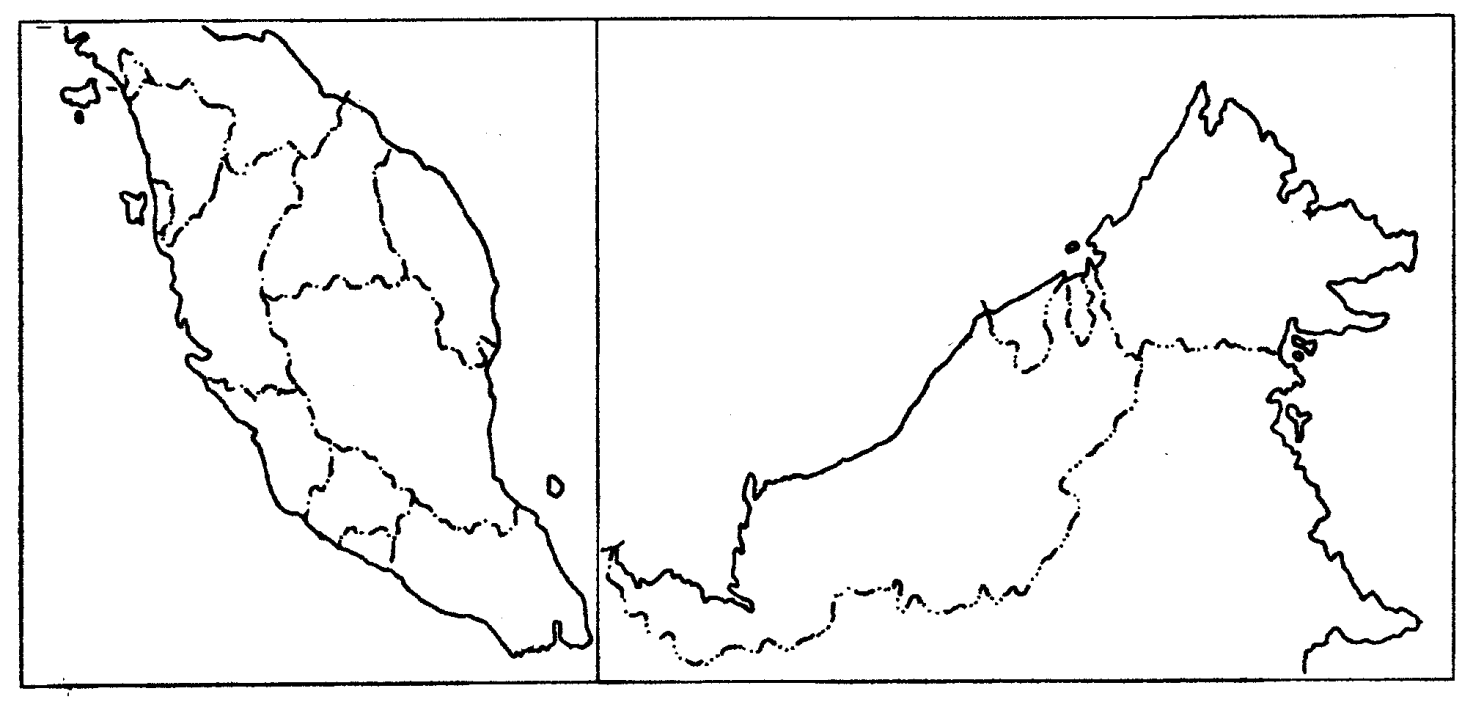 Untuk Kegunaan PemeriksaUntuk Kegunaan PemeriksaUntuk Kegunaan PemeriksaBahagianSoalanMarkahA1A2A3A4A5A6A7B8B9B10B11JumlahJumlahTahunJumlah migrasi (ribu orang)2012402013802014184201521020162502017320PRQS